POLSKA NA MAPIE1. Wycieczka pociągiem – ilustrowanie ruchem słów piosenki.https://www.youtube.com/watch?v=bF81AeC5tUc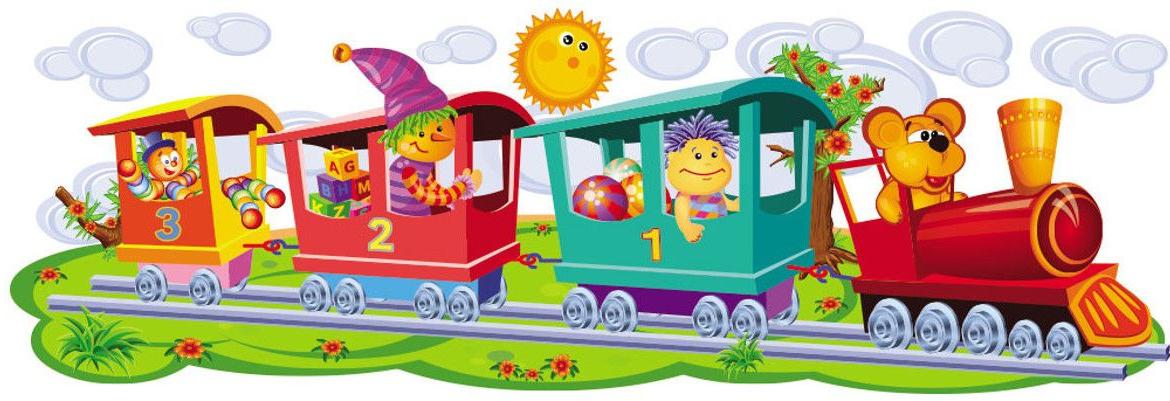 1. Jedzie pociąg na wycieczkę                  / marsz
Wagon za wagonem,                                 / marsz
Wszystkie dzieci siedzą grzecznie            / siadamy
W okienka wpatrzone.                              / odwracamy głowę w bok i w drugą stronę

Ref. Ciuch, ciuch jedzie pociąg,              / rękami naśladujemy ruch kół lokomotywy
Mija pole, las.                                          / przesuwamy się na pośladkach do przodu
Pomachamy krówce                                / podnosimy obie ręce do góry i machamy
Niech pamięta nas! (2x)                          / machamy

2. Jedzie pociąg na wycieczkę               / marsz
leci dym z komina,                                / młynek rękoma od dołu do góry, obie ręce wysoko do góry
tutaj góra, a tam rzeka                           / wskazujemy na lewo, wskazujemy na prawo
będzie, co wspominać.                           / siadamy

Ref. Ciuch, ciuch jedzie pociąg,              / rękami naśladujemy ruch kół lokomotywy
Mija pole, las.                                          / przesuwamy się na pośladkach do przodu
Pomachamy krówce                                / podnosimy obie ręce do góry i machamy
Niech pamięta nas! (2x)                          / machamy2. Co zabierzemy na wycieczkę? – tworzenie kolekcji słów, dzielenie podanych słów na sylaby z klaskaniem.3. Polska na mapie – rozmowa z dzieckiem czym jest mapa i do czego służy. Jeśli to możliwe prezentacja mapy lub atlasu. Odnalezienie na mapie Polski morza i gór, Wisły, Warszawy, miejsca zamieszkania (nad morzem) i opisywanie gdzie się znajdują na mapie Polski (u góry, na dole, po środku). Podróż paluszkiem po mapie wzdłuż Wisły i granicy Polski.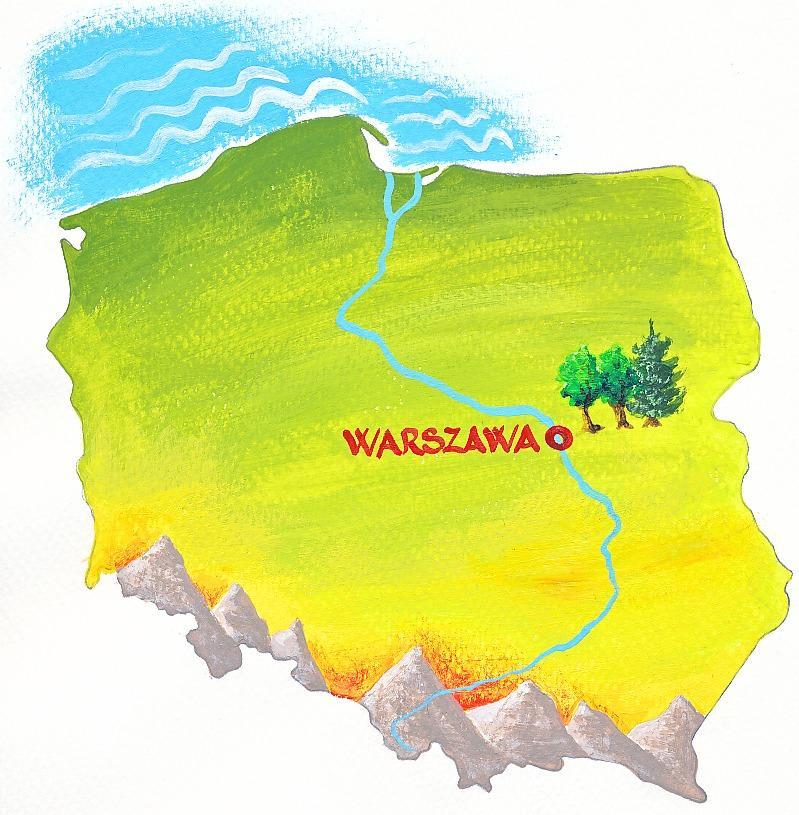 4. Skok przez Polskę - dzieci naśladują odgłosy i czynności o których mowa:Jesteśmy nad Bałtykiem, fale uderzają o brzeg i szumią (dzieci naśladują odgłosy: szuuuu, szuuuuu). Przed wskoczeniem do wody musimy się rozebrać do stroju kąpielowego (naśladują rozbieranie się) i wykonać rozgrzewkę. Zróbmy kilka pajacyków i skłonów (wykonują ćwiczenia). A teraz siuuup (powtarzają siuuup) do wody. Oj, trochę zimno, brrr (powtarzają brrr i pokazują jak się trzęsą z zimna). Spróbujmy zanurkować - bul, bul, bul (powtarzają bul, bul, bul i naśladują nurkowanie). Szybko się wycieramy, ubieramy (naśladują czynności) i wykonujemy dłuuuuugi skok (długi skok obunóż) do Warszawy, gdzie weźmiemy udział w maratonie –  to aż 3 okrążenia wokół miasta (biegną 3x wokół dywanu). Chwila odpoczynku na wypicie wody (naśladują picie) i wykonujemy dłuuugi skok w góry (wykonują skok obunóż). Wspinamy się na najwyższy szczyt – Rysy. Nie jest  to łatwe, ciągle ocieramy pot z czoła (naśladują). Ale już niedługo szczyt. Jesteśmy! Ale piękne widoki! Zasłużyliśmy na odpoczynek (siadają i naśladują oglądanie widoków).5.  Polska – rysowanie po śladzie.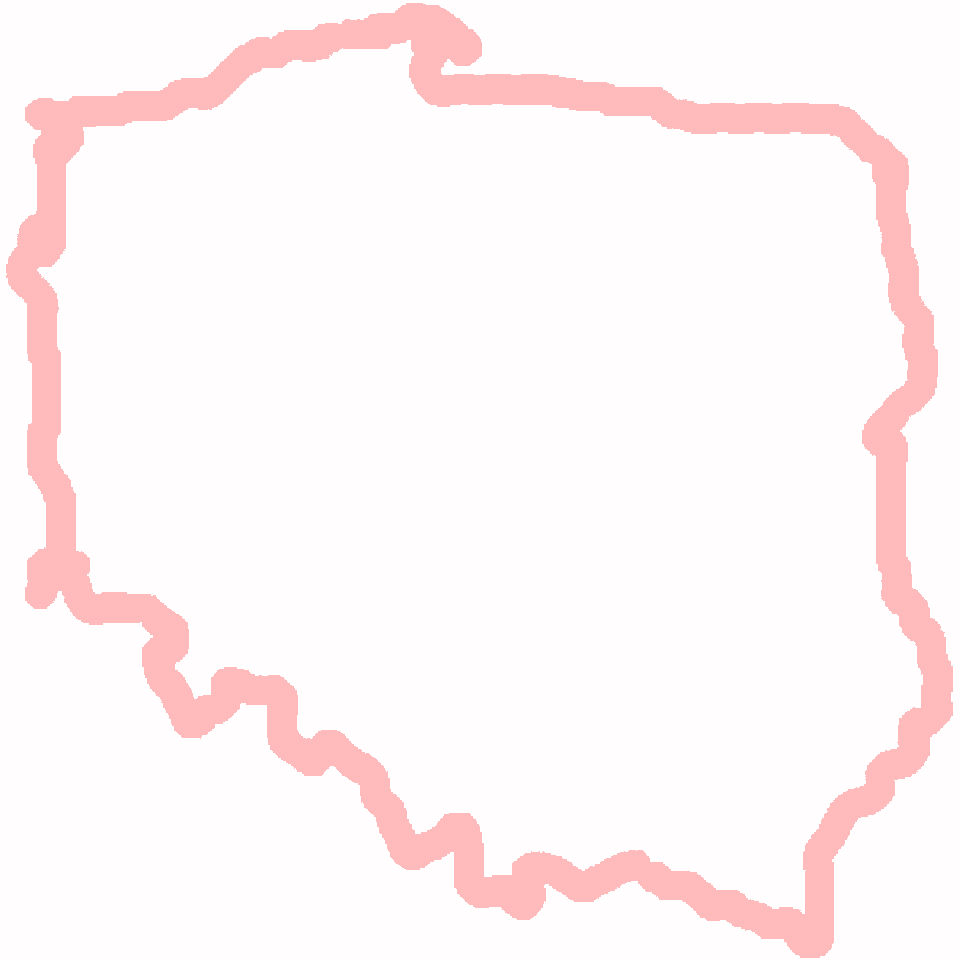 6. Granice – wyszukiwanie konturu granicy Polski.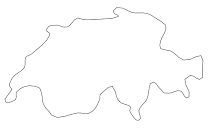 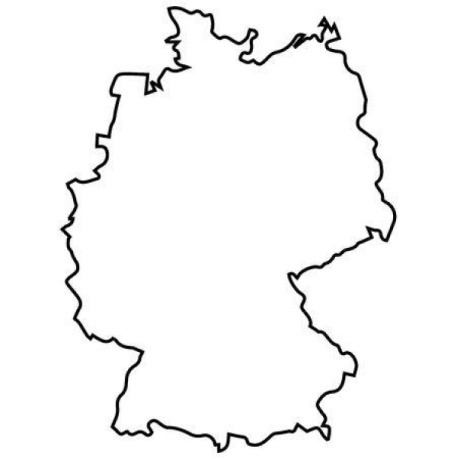 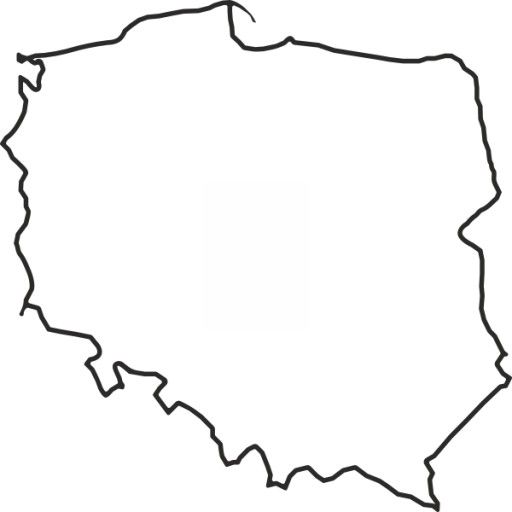 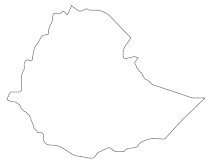 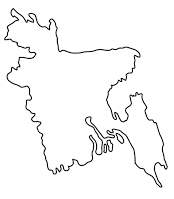 Dla chętnych – wyklejanie plasteliną białych miejsc.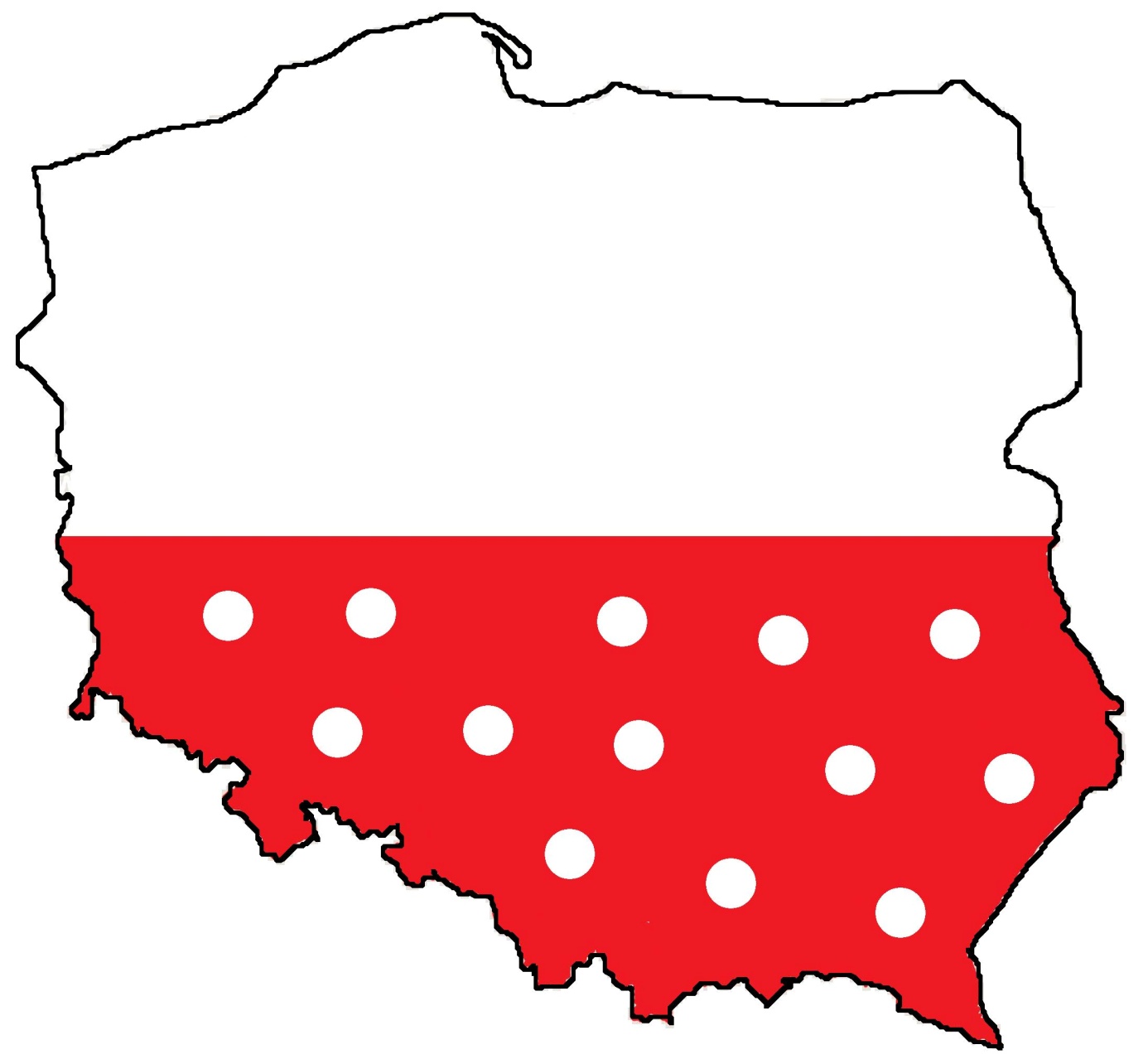 